AMCP’s Script Your FutureBON MANGEThursday November 6, 2014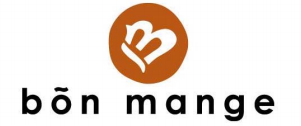 2819 W. March Lane STE A8Please Bring this Flyer and Bon Mange will donate a percentage of your purchaseTHANK YOU!!!AMCP’s Script Your FutureBON MANGEThursday November 6, 20142819 W. March Lane STE A8Please Bring this Flyer and Bon Mange will donate a percentage of your purchaseTHANK YOU!!!AMCP’s Script Your FutureBON MANGEThursday November 6, 20142819 W. March Lane STE A8Please Bring this Flyer and Bon Mange will donate a percentage of your purchaseTHANK YOU!!!AMCP’s Script Your FutureBON MANGEThursday November 6, 20142819 W. March Lane STE A8Please Bring this Flyer and Bon Mange will donate a percentage of your purchaseTHANK YOU!!!